ГАННІВСЬКА ЗАГАЛЬНООСВІТНЯ ШКОЛА І-ІІІ СТУПЕНІВПЕТРІВСЬКОЇ СЕЛИЩНОЇ РАДИ ОЛЕКСАНДРІЙСЬКОГО РАЙОНУКІРОВОГРАДСЬКОЇ ОБЛАСТІНАКАЗ30.11.2021                                                                                                         № 192с. ГаннівкаПро участь у проведені відкритого районного етапуВсеукраїнського заочного конкурсуробіт юних фотоаматорів «Моя країна - Україна!»          Відповідно до основних заходів відділу освіти на 2021/2022 навчальний рік  та з метою пошуку та розкриття нових юних талантів, формування в учнівської молоді активної життєвої позиції, готовності брати участь у суспільному і культурному житті країни, розвитку пізнавальної та творчої діяльності дітей, формування екологічної культуриНАКАЗУЮ:	Заступнику директора Ганнівської загальноосвітньої школи І-ІІІ ступенів з навчально-виховної роботи ОСАДЧЕНКО Н.М., завідувачу філії Володимирівської загальноосвітньої школи І-ІІ ступенів, філії Ганнівської загальноосвітньої школи І-ІІІ ступенів МІШЕНКО М.І., завідувачу філії Іскрівської загальноосвітньої школи І-ІІІ ступенів, філії Ганнівської загальноосвітньої школи І-ІІІ ступенів ЯНИШИНУ В.М. взяти участь у  Всеукраїнському заочному конкурсі робіт юних фотоаматорів «Моя країна - Україна!» відповідно до Умов проведення (додаток 1). До 10 грудня 2021 року забезпечити участь учнів у конкурсі. Фотороботи надіслати на електронну адресу Петрівського районного центру дитячої та юнацької творчості pozashkila-petrovo@ukr.net2. Контроль за виконанням даного наказу залишаю за собою.Директор школи                                                                                          О.КанівецьЗ наказом ознайомлені:                                                                         Н.ОсадченкоВ.ЯнишинМ.МіщенкоДодаток 1                                                                                                       до наказу директора школи        	        30 листопада 2020 року  №192УМОВИпроведення відкритого районного етапу  Всеукраїнського заочного конкурсуробіт юних фотоаматорів «Моя країна - Україна!»Мета і завдання конкурсу: - пошук та розкриття нових юних талантів; - формування в учнівської молоді активної життєвої позиції, готовності брати участь у суспільному і культурному житті країни;-  розвитку пізнавальних інтересів у дітей, зокрема: уяви, сприйняття, уваги, мислення; - подальший розвиток фотоаматорства серед учнівської молоді;- популяризація та пропаганда кращих робіт юних фотоаматорів.  Організаційно-методичне забезпечення проведення Конкурсу здійснює Петрівський районний центр дитячої та юнацької творчості.Учасники конкурсу: у конкурсі беруть участь учні та учнівські колективи закладів загальної середньої освіти  і позашкільного навчального закладу віком від 7 до 18 років.Порядок проведення Конкурсу:  конкурс проводиться за наступними номінаціями:- репортажний портрет;- пейзаж;- пам’ятки архітектури; 	- живий світ (фото рослин та тварин);- натюрморт;-  жанрове фото;- експериментальне фото (застосування програми Adobe Photoshop).Учасники конкурсу  на Конкурс надсилають електронні варіанти авторських робіт – чорно-білі або кольорові фотографії у будь-якій техніці робіт. Вимоги до робіт:- до участі у конкурсі приймаються роботи хорошої якості;- формат файлів фотографій – JPEG, JPG;- обсяг файлів – від 1 до 5 Мб.В описі до кожної фотографії обов’язково повинна бути прикріплена візитівка автора, де вказано: - номінація;- назва роботи;- прізвище, ім’я автора роботи;- село, район, область.     	На районний етап учасники надсилають по 1 кращій роботі з кожної номінації.     	Конкурсні роботи надсилати в електронному вигляді на електронну адресу Петрівського районного центру дитячої та юнацької творчості pozashkila-petrovo@ukr.net до 10 грудня 2021 року. До робіт обов’язково додається лист-анкета з вказаними даними (додаток 3).Продовження додатка 1     Кожна робота повинна супроводжуватися скан-копією письмової згоди батьків (або законних опікунів) для обробки персональних даних дитини.      Подані матеріали не можуть мати в собі змісту чи зображень, які можуть сприйматися як образливі, провокаційні, принизливі або неввічливі щодо будь-кого чи будь-чого.     На конкурс приймаються тількі авторські фотографії (тобто зроблені власноруч, індивідуально, самостійно) – НЕ викачані з Інтернету.     Один учасник може надіслати на районний етап конкурсу тільки одну фотографію на кожну номінацію. Кожен учасник може надіслати максимально 7 фотографій.      Конкурсна робота має демонструвати ваші фотографічні навички та передавати красу і унікальність зображуваного об’єкта.      Фотографія має відповідати темі номінації, відображати загальну ідею конкурсу.     За бажанням автора фотографія може містити унікальні позначки, вотермарку (watermark), проте вона не має займати більше 10% зображення та знаходитися у правому нижньому куті зображення.     Роботи, які порушують будь-яке з наведених вище правил, будуть дискваліфіковані. Критерії оцінювання:- яскравість і виразність роботи;- оригінальність задуму;- рівень майстерності ;- пізнавальне та виховне значення роботи;- власна творча неповторність;- ступінь емоційного впливу;- відповідність темі номінаціі загальній ідеї конкурсу.Нагородження переможцівПереможці Конкурсу нагороджуються грамотами відділу освіти ЛИСТ-АНКЕТАвідкритого районного етапу Всеукраїнського заочного конкурсуробіт юних фотоаматорів «Моя країна - Україна!»- Прізвище, ім'я, по батькові учасника (автора роботи).- Вік.- Назва роботи.- Номінація.- Повна назва навчального закладу.- Адреса навчального закладу.- Контактний телефон, e-mail.- Кожна робота повинна супроводжуватися письмовою згодою батьків (або законних опікунів) для обробки персональних даних дитини.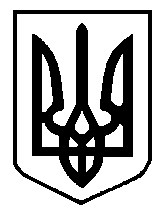 